Please fill the form in MS Word. Handwritten forms will not be accepted.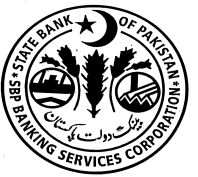 STATE BANK OF PAKISTANPaste one (01) Passport Size Photograph with White BackgroundSBP Banking Services CorporationPaste one (01) Passport Size Photograph with White BackgroundApplication Form for Recruitment of Chief Medical Officer (OG-5)Paste one (01) Passport Size Photograph with White BackgroundSection I – Personal InformationSection I – Personal InformationSection I – Personal InformationSection I – Personal InformationSection I – Personal InformationSection I – Personal InformationSection I – Personal InformationSection I – Personal InformationSection I – Personal InformationSection I – Personal InformationSection I – Personal InformationSection I – Personal InformationSection I – Personal InformationSection I – Personal InformationSection I – Personal InformationSection I – Personal InformationSection I – Personal InformationSection I – Personal InformationSection I – Personal InformationSection I – Personal InformationNameFather’s/Husband NameDate of BirthDate of BirthDate of Birth CNIC #--DomicileReligionReligionReligionReligionPhysical Disability (if any)GenderGenderGenderGenderAddress (Postal/Mailing):  Address (Postal/Mailing):  Address (Postal/Mailing):  Address (Postal/Mailing):  Address (Postal/Mailing):  Address (Postal/Mailing):  Address (Postal/Mailing):  Address (Postal/Mailing):  Address (Postal/Mailing):  Address (Postal/Mailing):  Address (Postal/Mailing):  Address (Postal/Mailing):  Address (Postal/Mailing):  Address (Postal/Mailing):  Address (Postal/Mailing):  Address (Postal/Mailing):  Address (Postal/Mailing):  Address (Postal/Mailing):  Address (Postal/Mailing):  Address (Postal/Mailing):  Phone (Residence)Phone (Residence)Phone (Office)Phone (Office)Phone (Office)Phone (Office)Phone (Office)Mobile No.Mobile No.Mobile No.Mobile No.Email addressEmail addressEmail addressEmail addressEmail addressEmail addressEmail addressEmail addressEmail addressSection II – Professional Qualification (Please start from the latest)Section II – Professional Qualification (Please start from the latest)Section II – Professional Qualification (Please start from the latest)Section II – Professional Qualification (Please start from the latest)Section II – Professional Qualification (Please start from the latest)Qualification Name of UniversityDegree/CertificateYear of PassingPercentage/CGPAMCPS (Internal Medicine/Family Medicine)Other Equivalent/Higher Qualification or Foreign Qualification (if any)MBBS or EquivalentAdditional Qualifications (if any)Additional Qualifications (if any)Additional Qualifications (if any)Section III – Experience (12 Years of Post Qualification Experience including 3 Years in Healthcare Administration)Section III – Experience (12 Years of Post Qualification Experience including 3 Years in Healthcare Administration)Section III – Experience (12 Years of Post Qualification Experience including 3 Years in Healthcare Administration)Section III – Experience (12 Years of Post Qualification Experience including 3 Years in Healthcare Administration)Section III – Experience (12 Years of Post Qualification Experience including 3 Years in Healthcare Administration)Sr. No.DesignationOrganizationFromTo12345Signature of applicant:Date: